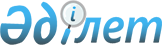 Қазақстан Республикасы Қаржы министрлiгiнiң Бас кеден басқармасы орталық аппаратының штат санын көбейту туралы
					
			Күшін жойған
			
			
		
					Қазақстан Республикасы Министрлер Кабинетiнiң Қаулысы 1994 жылғы 2 ақпан N 131. Күшi жойылды - Қазақстан Республикасы Үкіметінің 1996.04.29. N 520 қаулысымен.



          Қазақстан Республикасының Министрлер Кабинетi қаулы етедi:




          1. Қазақстан Республикасы Қаржы министрлiгiнiң Бас кеден
басқармасы орталық аппаратының штат саны жылдық еңбекақы төлеу
қоры 1315 мың теңге мөлшерiнде белгiленiп 100 адамға көбейтiлсiн.




          2. Осы аталған көбейту Қазақстан Республикасы Қаржы 
министрлiгiнiң 1994 жылға кеден қызметiне көздеген жалпы штат
саны мен еңбекақы төлеу қорының есебiнен жүргiзiлетiн болсын.




                        Қазақстан Республикасының




                            Премьер-министрi









					© 2012. Қазақстан Республикасы Әділет министрлігінің «Қазақстан Республикасының Заңнама және құқықтық ақпарат институты» ШЖҚ РМК
				